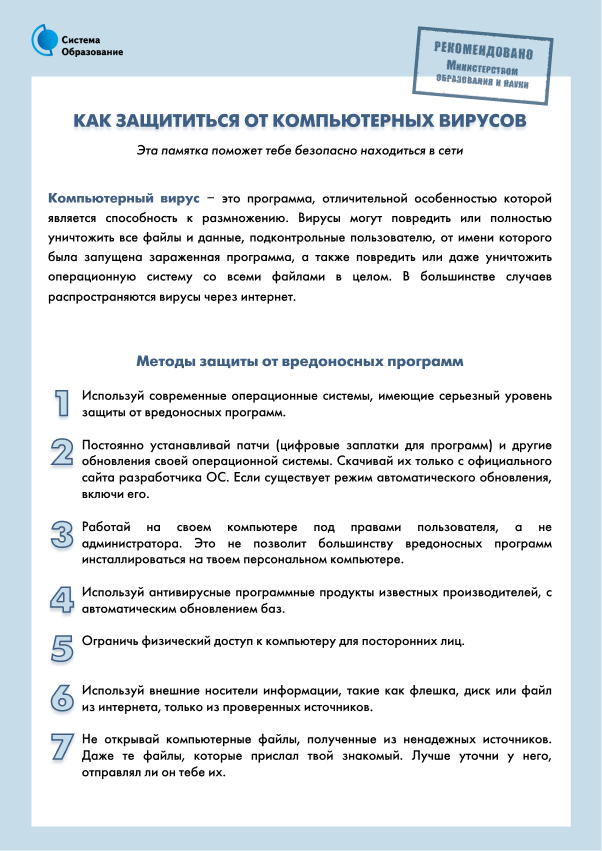 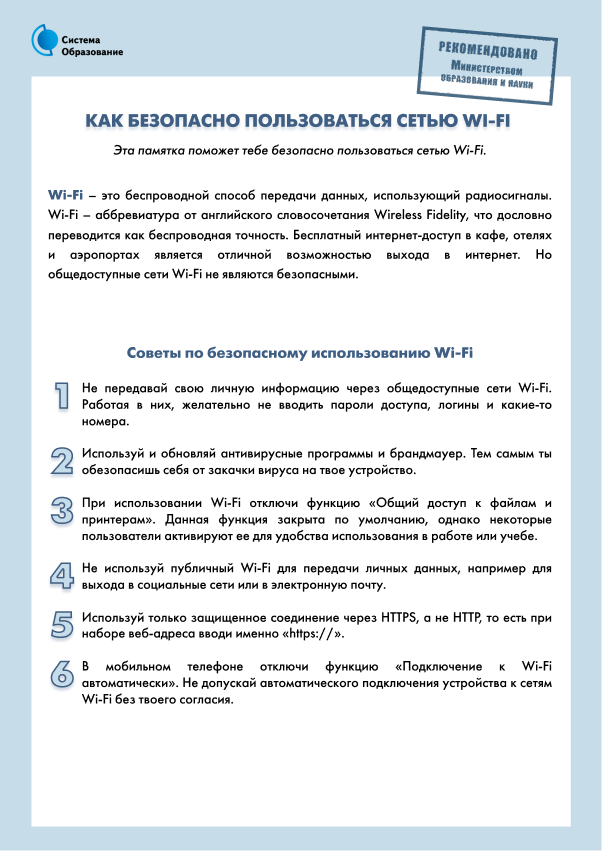 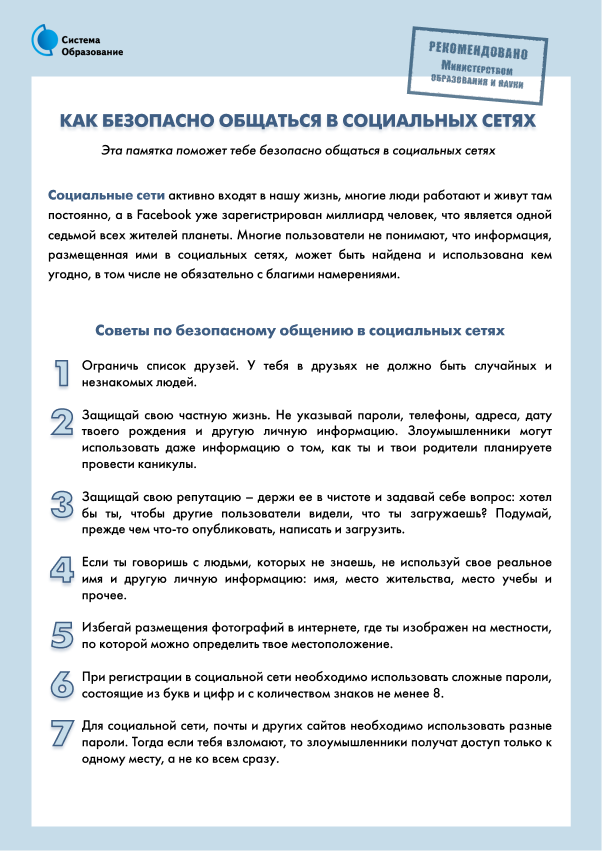 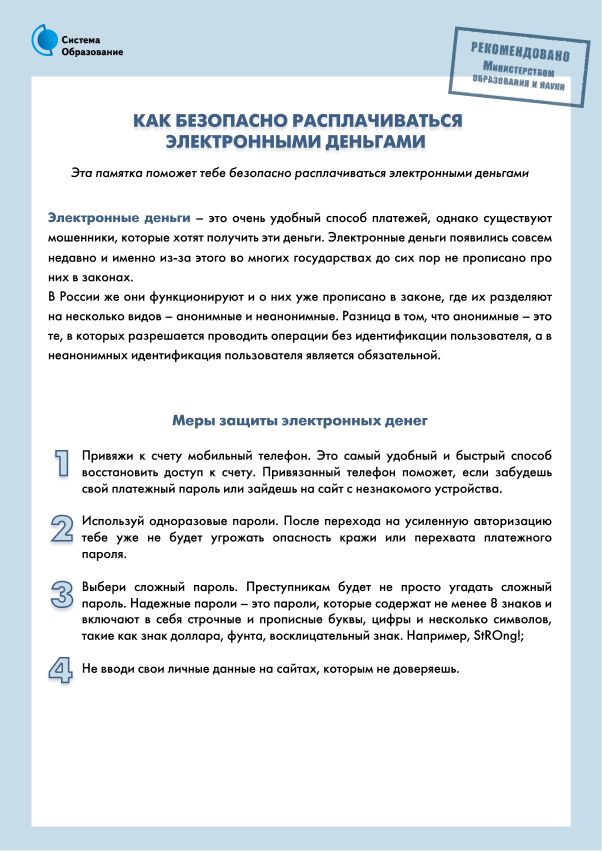 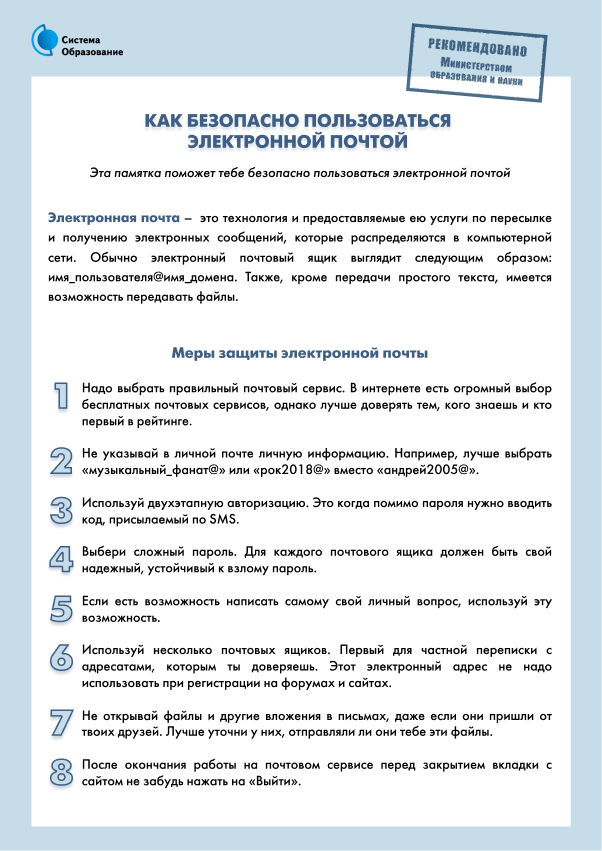 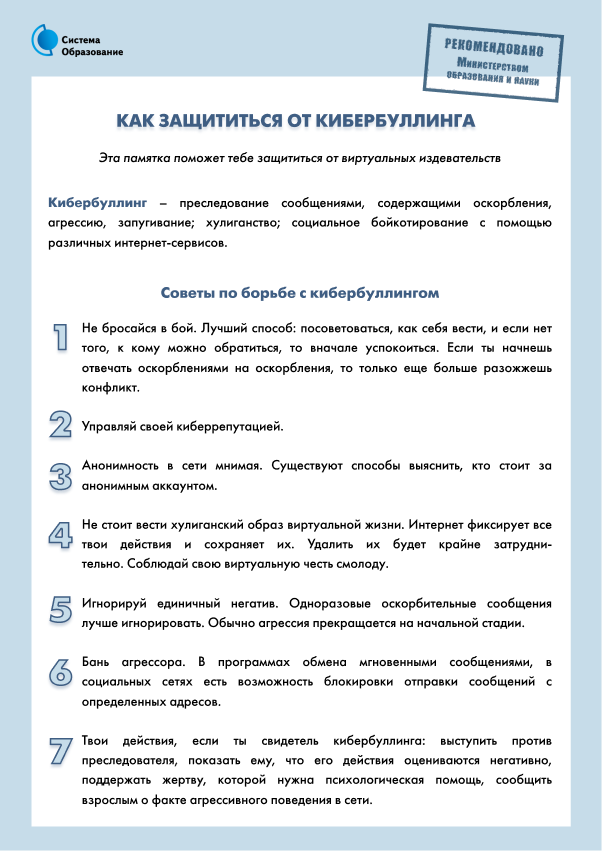 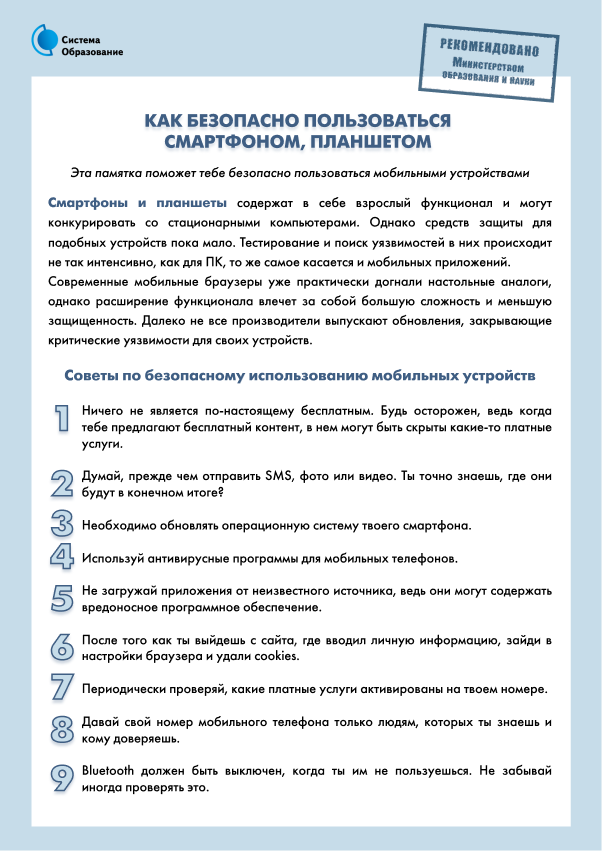 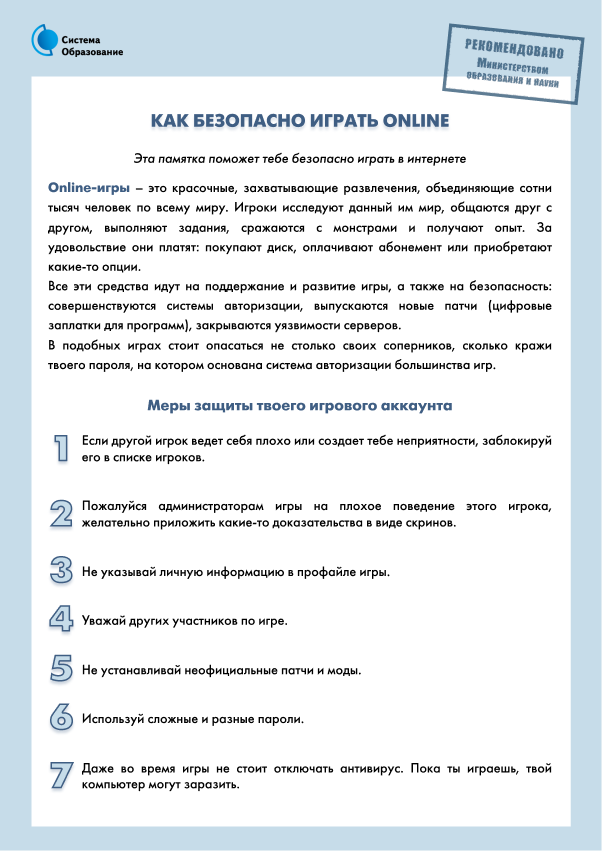 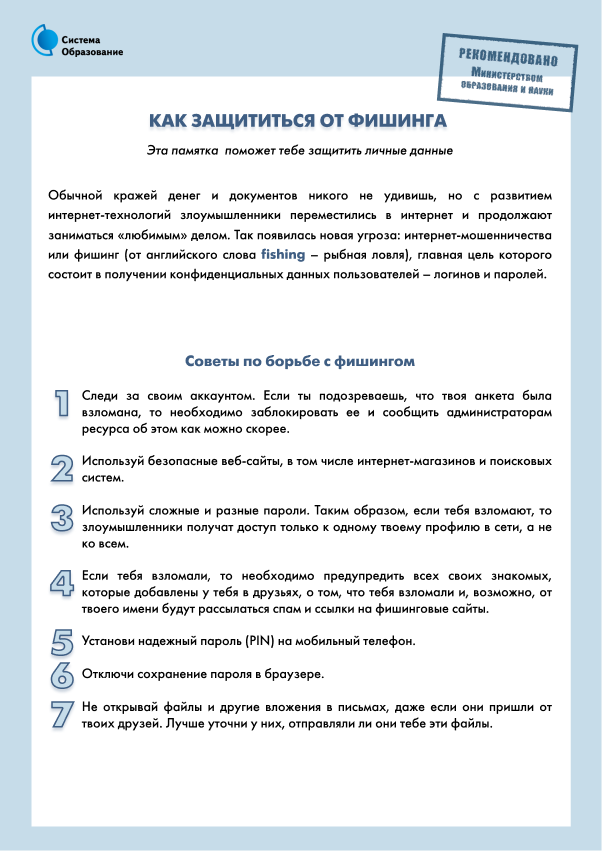 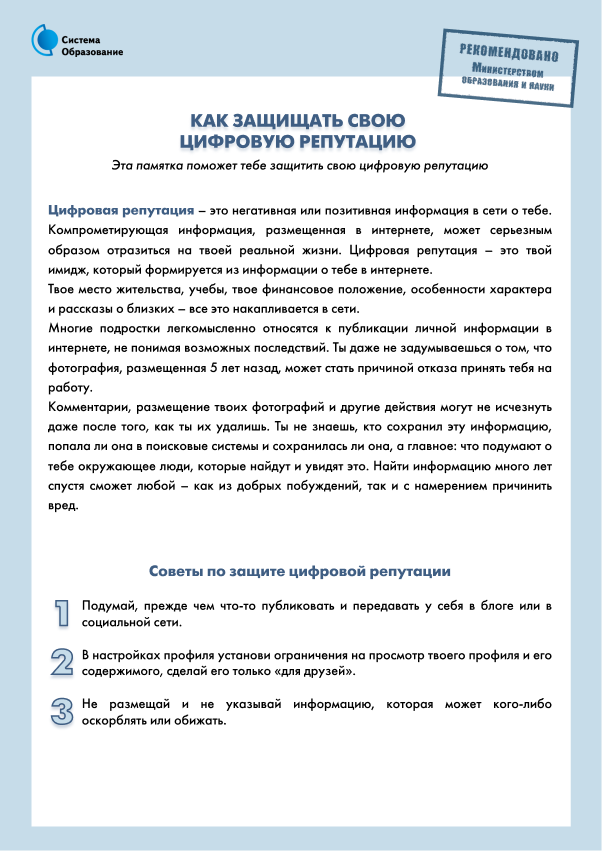 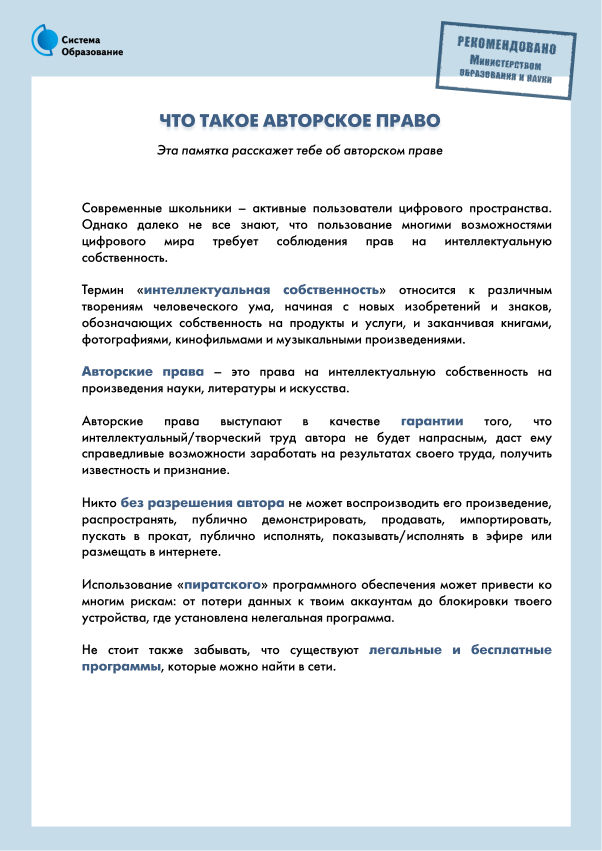 Готовые памятки для родителей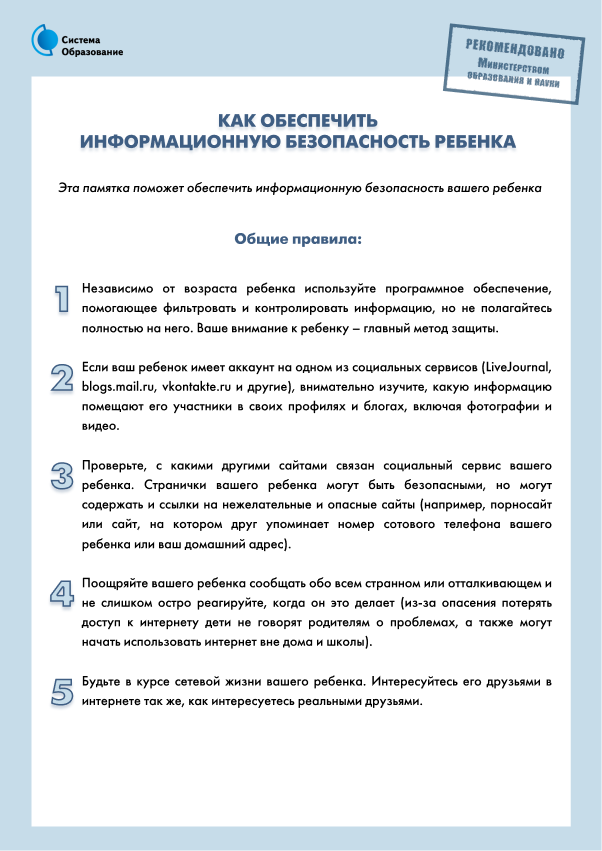 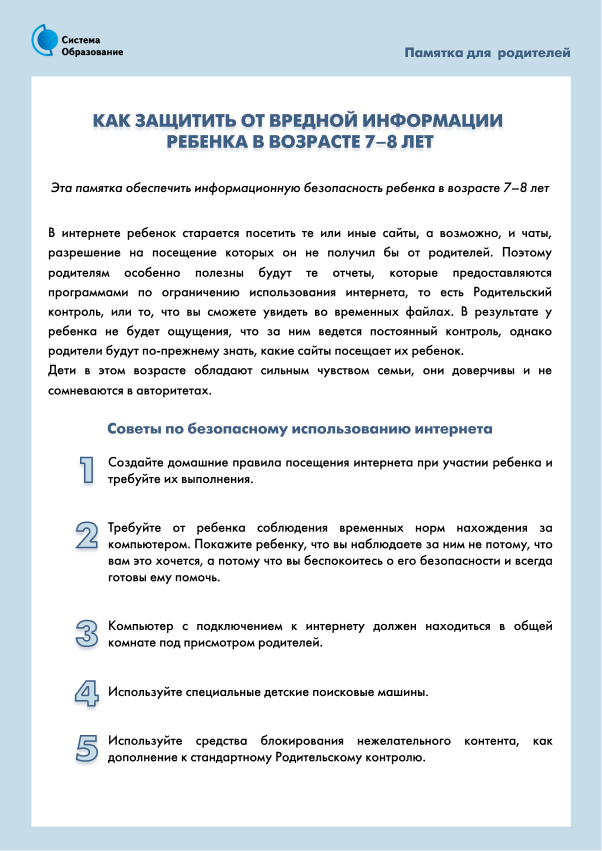 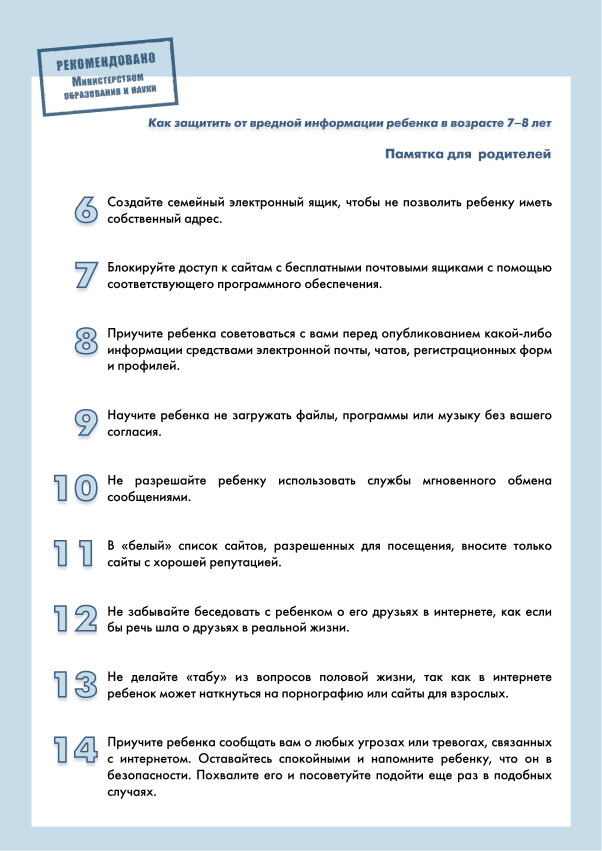 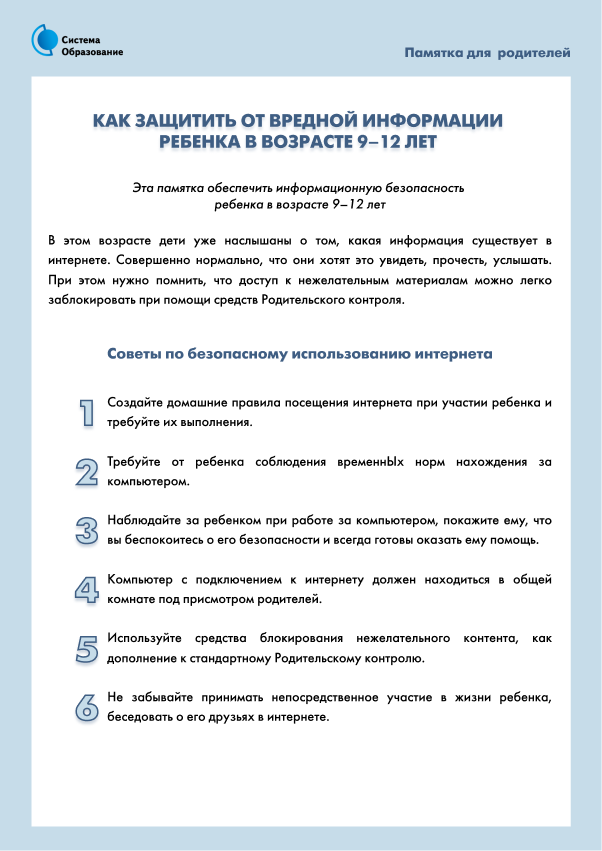 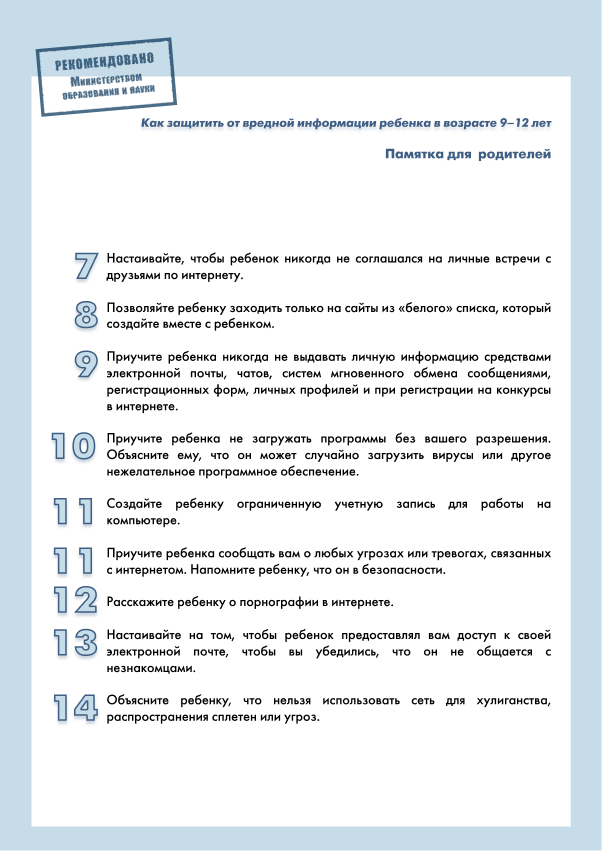 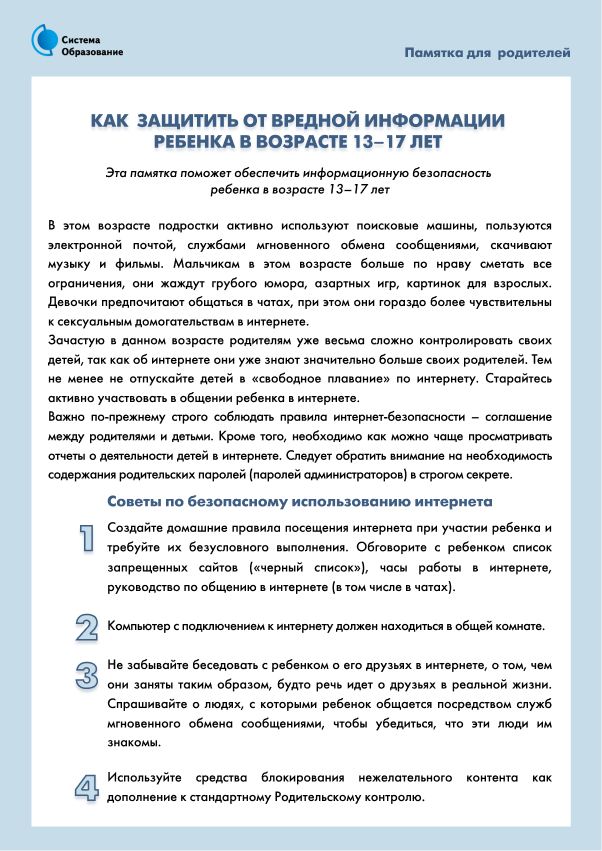 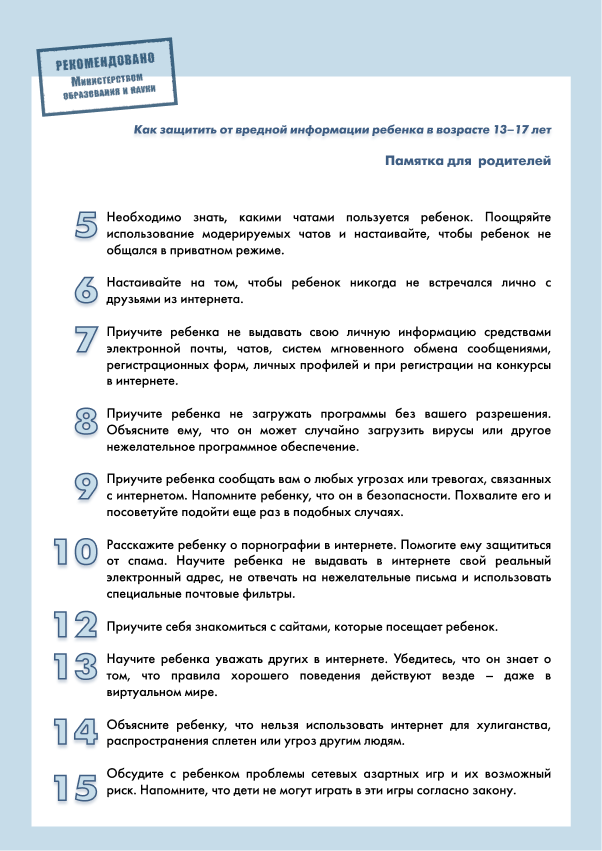 
«Изменились требования к школьному сайту. Срочно разместите 15 новых памяток». В.Е. Ярцева. © Материал из Справочной системы «Образование». Подробнее: https://vip.1obraz.ru/#/document/16/39575/dfasoohv87/?of=copy-33240e6429